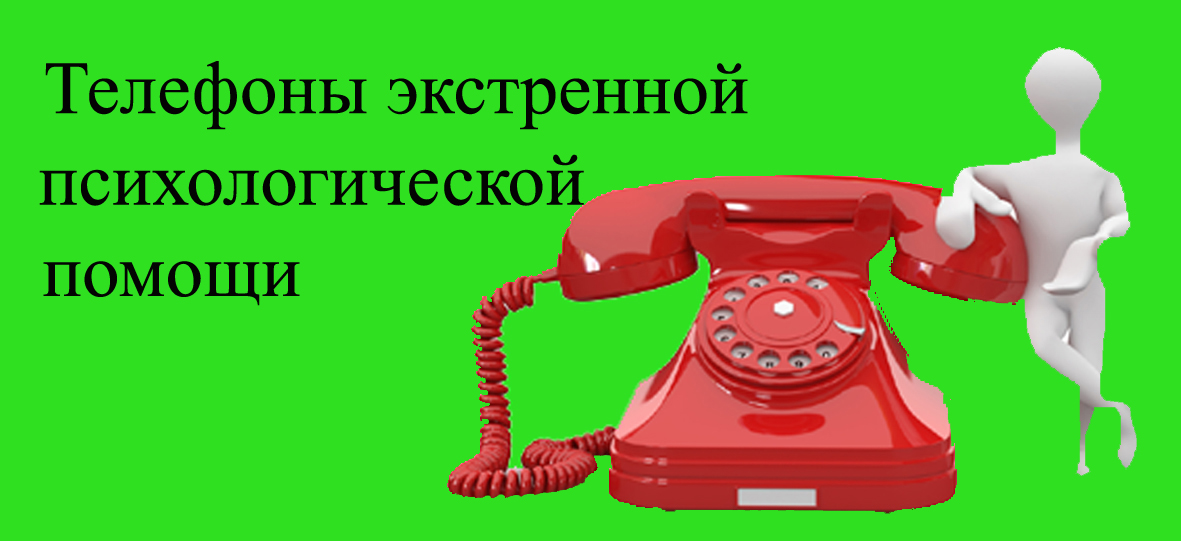 Брестская область: 80162255727 - круглосуточноВитебская область: 80212616060 - круглосуточноГомельская область: 80232315161 - круглосуточноГродненская область: 80152170, 80152752390 - круглосуточног. Минск:для взрослых: 80173524444, 80173044370 – круглосуточнодля детей: 80172630303 - круглосуточно Минская область: 80172702401, 80298990401 - круглосуточноМогилевская область: 80222711161 - круглосуточноРеспубликанская детская телефонная линия:8-801-100-1611-круглосуточно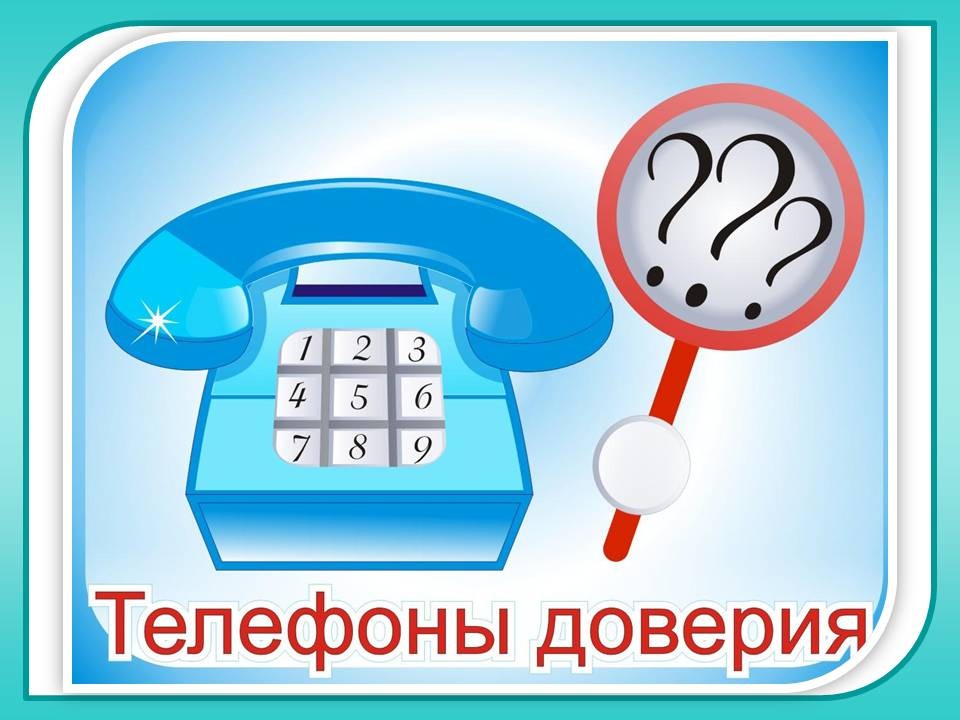 Могилевская область:г. Могилев: 80222711161 – круглосуточног. Бобруйск: 80225725238 – круглосуточног/п Глуск: 80223043634 – с 8.00 до 14.00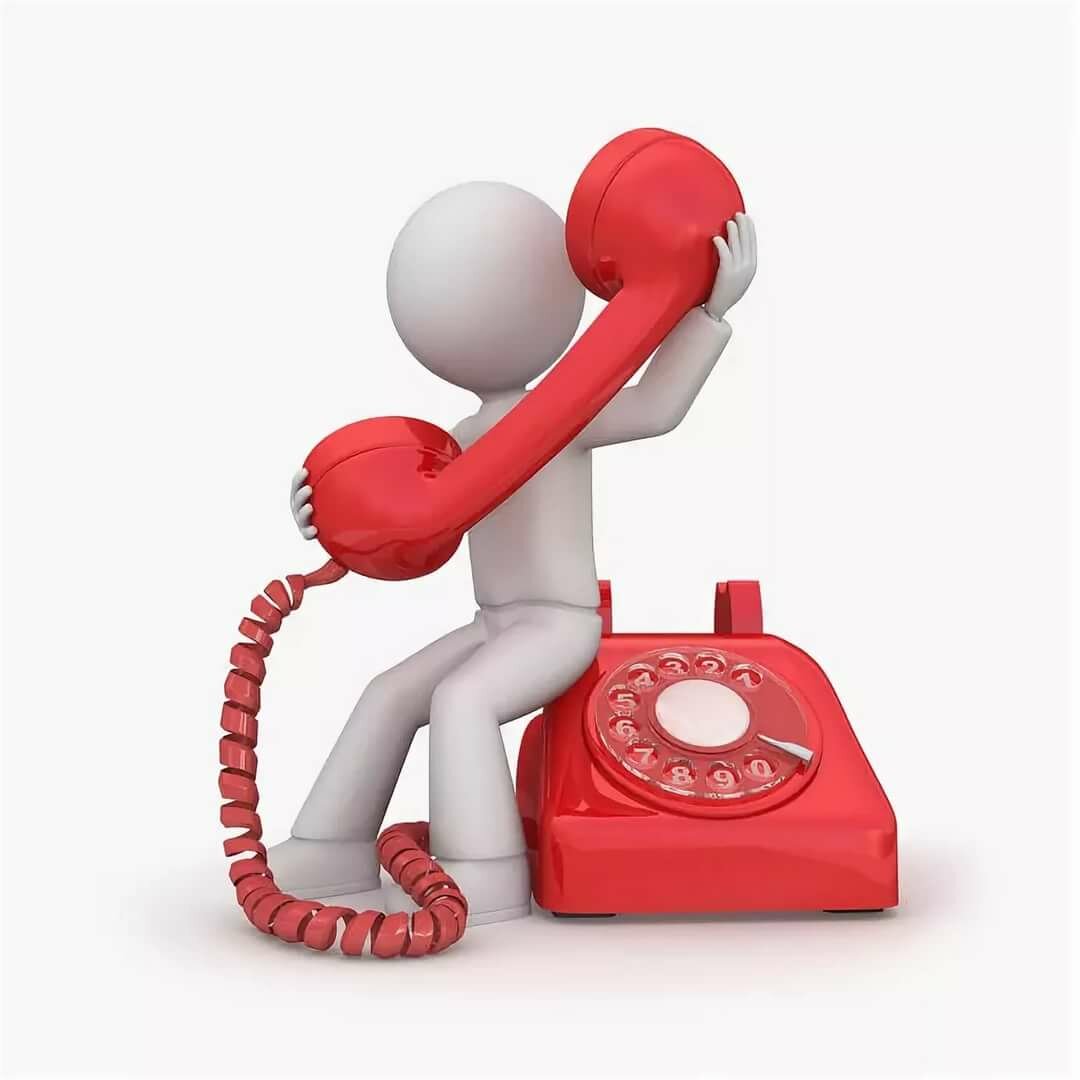 Телефон доверия – это выход из сложной ситуации!!!- Если тебе не с кем поделиться своими проблемами…ЗВОНИ!!!- Если тебя не понимают окружающие…ЗВОНИ!!!- Если у тебя проблемы во взаимоотношениях с родителями или одноклассниками…ЗВОНИ!!!- Если у тебя есть секреты, о которых ты боишься рассказать друзьям и взрослым…ЗВОНИ!!!8-02233-7-64-34 (вторник, четверг)+ 375-29-385-63-34 (ежедневно)Вы можете поговорить с психологом:- об отношениях с родителями и учителями…- о дружбе и первой любви…- о своей жизни и проблемах…- о жестоком обращении с тобой или сверстниками…Рассказать:- о своих чувствах, обидах, страхах и боли…- о своих планах на будущее…ЗНАЙТЕ, НЕРАЗРЕШИМЫХ ПРОБЛЕМ НЕ БЫВАЕТ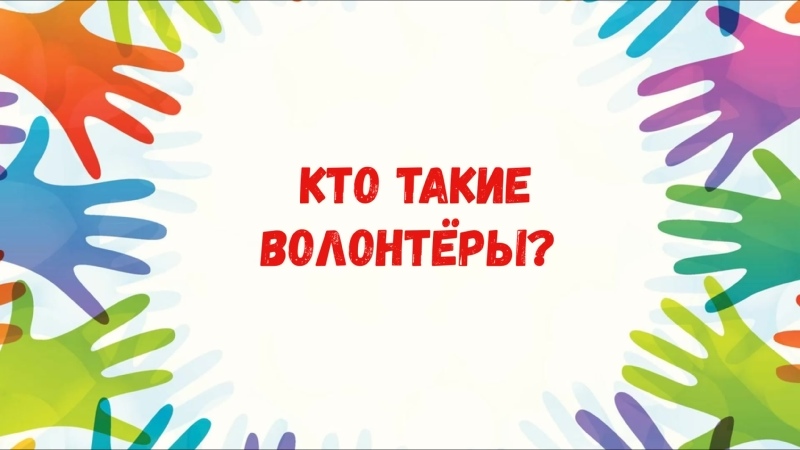 Волонтер – не только призвание, но и образ жизни. Возможность  реализовать себя с новой стороны, проявить свои таланты и способности, получить полезные  знания, но главное – получить возможность  изменить к лучшему жизнь кого-то, кто в этом нуждается. Если каждый из нас уделит, хоть чуточку внимания тому, что нас окружает, и постарается помочь – мир изменится в лучшую сторону! Добрые дела и поступки, которые  может сделать  каждый из нас, возможность попробовать себя в различных сферах, желание помогать ближним, оказывая им помощь – именно эти критерии в основе волонтерского движения.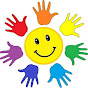 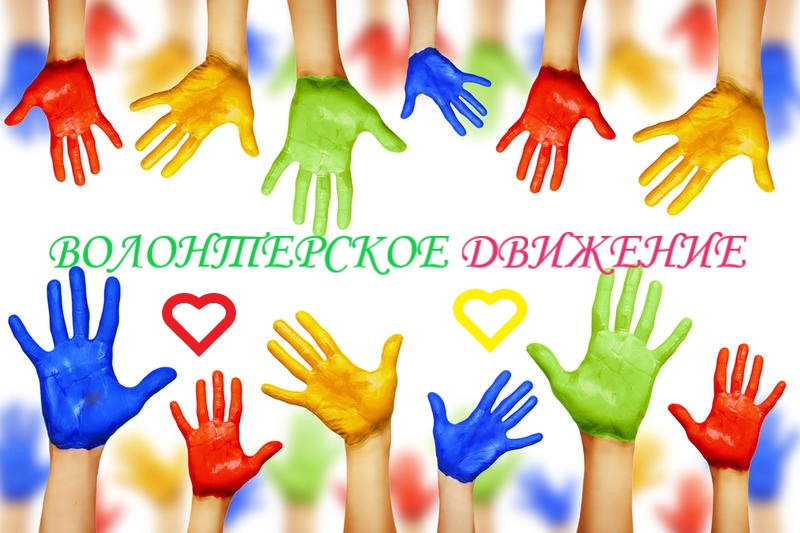 Целью является формирование у молодежи и старшего поколения ориентации на позитивные ценности через вовлечение в работу по оказанию помощи нуждающимся, профилактику зависимостей, содействие духовному развитию и самореализации студентов в социально значимой деятельности.Основными направлениями являются: оказание помощи ветеранам и участникам Великой Отечественной войны и труда, одиноко проживающим пожилым людям, детям-сиротам, многодетным неполным семьям, а также благоустройство территорий, очистка рек и озер, пропаганда здорового образа жизни.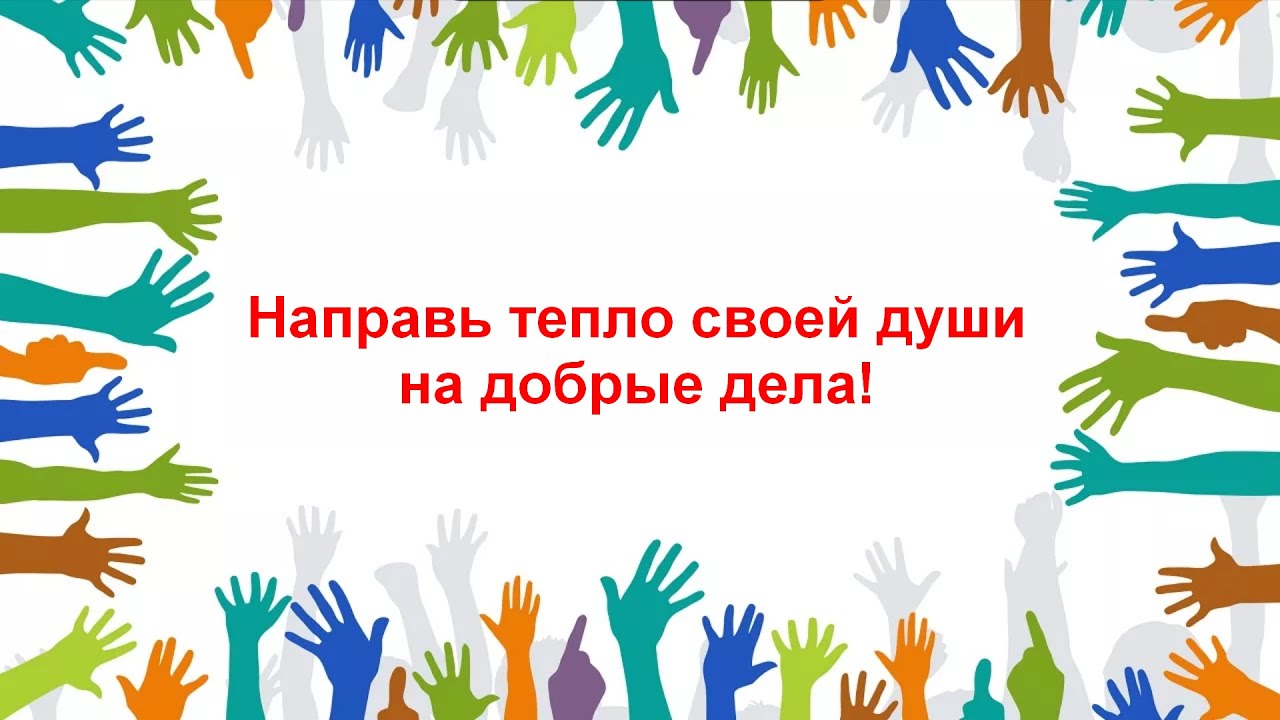 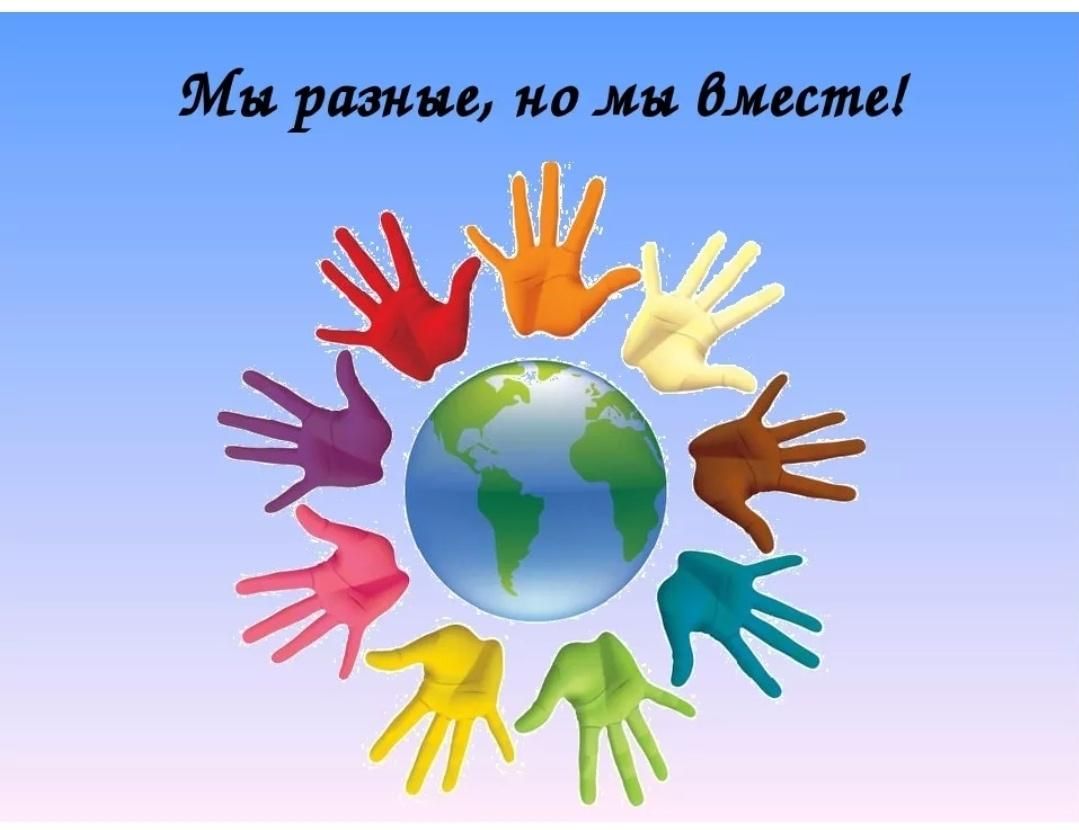 